Az étlapváltoztatás jogát fenntartjuk!                                                                            Tóth Tamásné 	élelmezésvezető                       2014.február 10-14-ig  ÉTLAPTERVEZET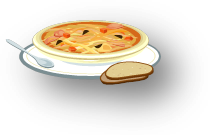                        2014.február 10-14-ig  ÉTLAPTERVEZET                       2014.február 10-14-ig  ÉTLAPTERVEZET                       2014.február 10-14-ig  ÉTLAPTERVEZET                       2014.február 10-14-ig  ÉTLAPTERVEZET                       2014.február 10-14-ig  ÉTLAPTERVEZETNapok10. hétfő11. kedd12. szerda13. csütörtök14. péntekTízóraitejmájusi csemegemargarin, magvas zsemlecsokistejkalácsáfonya dzsemgyümölcs teakocka sajtmagvas kiflikakaóálom sonka, vajfélbarna kenyértejméz, margarinzsemleEbédcsirkeragu-levestúrós csuszaalmatarhonya levesrakott kelkáposztamüzli szeletalmalevespulykamell-rizottóuborkasalátakertészleveslencsefőzeléktojásropogósmagvas kenyérmandarinsütőtök-krémleves,levesgyöngyhentes sertéstokánykuszkuszUzsonnagyümölcsjoghurtkorpás kiflipulykamájasdiákrúdkaralábé hasábhalkrémfélbarna kenyérivólésörkifliparadicsomlé 100%-ostrappista sajt, margarinpritamin paprika